Penzion Akát s restaurací ve dvoře (Nádražní 42/851)ve spolupráci s ŠK Praha -SmíchovVás srdečně zvou naŠachový turnaj jednotlivců Rapid v Akátu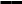 Turnaj je pokračováním oblíbených rapid turnajů pana Josefa Čermáka ve Zborovské 44, Praha 5, kde se již bohužel turnaje nemůžou pořádat.švýcarským systémem na 7 kol, tempem 2x20 min.podle pravidel FIDE s uplatněním článku A4. Rozlosování dvojic v jednotlivých kolech bude řídit počítač. Pořadatel si vyhrazuje právo na zkrácení hrací doby a případné omezení počtu kol v případě časových či technických problémů.Hodnocení:	součet bodů při rovnosti bodů rozhoduje Buchholz.Startovné :	50,- KčCeny : 1.- 3. cena fin.- celk. 70 % z vybraného starovného,rozdělení bude vyhlášeno po 2.koleDále se hraje o hodnotné ceny , které připraví pension Akát, a další drobné ceny dle počtu účastníků.Budou oceněni : nejmladší hráč a hráčka,nejstarší senior a seniorka, nejlepší žena turnaje a všechny ženy.Hrací materiál: pro hráče přihlášené do 8.10. zajistí pořadatel, každý lichý nepřihlášený hráč včas , je povinen zajistit šachovou soupravu a hodiny.Občerstvení:	Káva a čaj zdarmaostatní si je možno zakoupit v restauraci , za přijatelné ceny dle aktuálního jídelního lístku.Po 2-3.kole bude 30 min. přestávka na oběd v místní restauraci.Možno objednat předem u personálu restaurace dle jídelního lístku v době prezentace i po celou dobu turnaje.Předpokládaný konec max. do 17 hod.Přihlášky : budou přijímány do 8.10 nebo do vyčerpání kapacity restaurace tj. 50 hráčů .Přihlášky zasílejte přednostně na e-mail.adresu jave@seznam.cz Jan Veselský s kopií na xvavrovaj@seznam.cz Jiřina VávrováSMS na Mobil : 722029088(J.Veselský) ,602396280 ( J.Vávrová)Účastníci turnaje souhlasí bez dalšího upozornění se zveřejněním jména ve ve výsledkových listinách v tištěné podobě a na webových stránkách a s bezplatným využitím svého obrazu jako součástí záznamu z turnaje pro propagační účely.Těšíme se na Vaši účast a milé setkání s panem Josefem Čermákem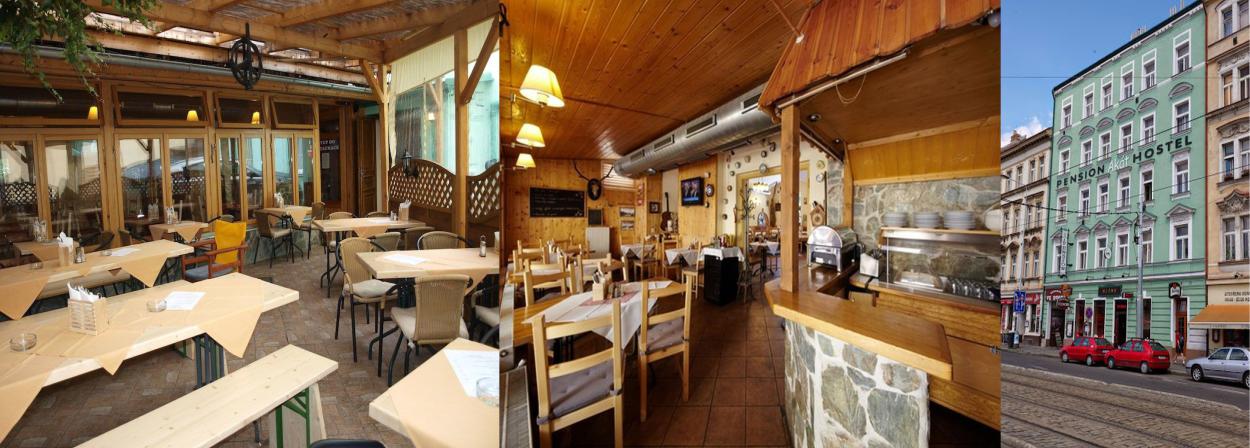 Za organizátory:Milan Hrbekředitel turnaje p.AkátJan Veselskýzástupce pořadateleJiřina Vávrováprezence a fotografiePropozice :Propozice :Datum konání:Datum konání:Datum konání:Datum konání:sobota 10.10.2020  od 9.30 do 16.30hod.sobota 10.10.2020  od 9.30 do 16.30hod.sobota 10.10.2020  od 9.30 do 16.30hod.Prezence:Prezence:Prezence:Prezence:9.30 – 10.00 hod.(včetně přípravy)9.30 – 10.00 hod.(včetně přípravy)9.30 – 10.00 hod.(včetně přípravy)Zahájení:I.kolo v 10.15 hod.I.kolo v 10.15 hod.I.kolo v 10.15 hod.Místo konání:Místo konání:Místo konání:Místo konání:Restaurace ve dvoře v Penzionu Akát Praha 5, Nádražní 42/851Restaurace ve dvoře v Penzionu Akát Praha 5, Nádražní 42/851Restaurace ve dvoře v Penzionu Akát Praha 5, Nádražní 42/851(stanice metra B výstup Smíchovské nádraží ,tramvaj č. 4,5,12 20 ,(stanice metra B výstup Smíchovské nádraží ,tramvaj č. 4,5,12 20 ,(stanice metra B výstup Smíchovské nádraží ,tramvaj č. 4,5,12 20 ,bus č.105,118,125,172,190,196,197,241 , 244 výst.stanicebus č.105,118,125,172,190,196,197,241 , 244 výst.stanicebus č.105,118,125,172,190,196,197,241 , 244 výst.staniceSmíchovské nádraží )Hlavní rozhodčí: FA Michail KorečekHlavní rozhodčí: FA Michail KorečekHlavní rozhodčí: FA Michail KorečekHlavní rozhodčí: FA Michail KorečekPrávo účasti:bez omezení věku a výkonnosti.bez omezení věku a výkonnosti.Hrací systém:Hrací systém:hrát se bude ve společné skupině , ženy i muži dohromady,mládež ( podle počtu ml.hráčů zvlášť - jinak společně )